Breadalbane Academy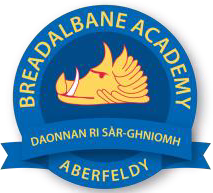 National Qualifications - Course and Assessment Overview 2021 / 2022SUBJECT: 	Geography											LEVEL: National 5Term 1August - OctoberTerm 1August - OctoberTerm 2October - DecemberTerm 2October - DecemberTerm 3January - MarchTerm 3January - MarchTerm 4 April - MayCourse ContentType of Assessment /Completion DateCourse ContentType of Assessment /Completion DateCourse ContentType of Assessment /Completion DateFinal Assessment Composition and DateRivers/Limestone assessment N5 GeogPopulation assessment N5 GeogEarly OctoberEarly OctoberSkills questionsUrban N5 GeogDecemberPrelim N5 GeogRe assessment opportunitiesCatch up assessmentsEarly JanuarySee SQA websitehttps://www.sqa.org.uk/sqa/files_ccc/nq-2022-exam-timetable.pdfN5 Geog:12.30-14.25 27th April